Środa 27.05.2020r.Moje prawa i obowiązki.1.„Moje prawa” – rodzic wyjaśnia, że wszystkie dzieci na całym świecie mają takie same prawa, tzn. że powinny być tak samo traktowane. Powstał nawet dokument, w którym te prawa zostały spisane – jest on bardzo ważny; powstał, ponieważ wszystkim zależy na dobru dziecka. Rodzic omawia z dzieckiem wybrane, najważniejsze prawa i zapisuje je (również w graficzny sposób) na dużym arkuszu papieru, np.: prawo do miłości i szacunku, do prywatności, do radości, do niewiedzy, do niepowodzenia i łez, do zabawy i nauki, do wyrażania własnych myśli i uczuć, do przeciwstawienia się złu. Na koniec dziecko podpisuje się poprzez odbicie swojej dłoni. 2. „Moje obowiązki” – pogadanka. Rodzic wyjaśnia, że dzieci, tak jak wszyscy ludzie, oprócz praw mają obowiązki. Dziecko zastanawia się, jakie to obowiązki. Rodzic naprowadza je, pytając, o co zwykle proszą lub o czym przypominają rodzice, np.: o posprzątaniu pokoju, o nakarmieniu psa, o myciu zębów, o pomoc w nakryciu do stołu, o kulturalnym zachowaniu wobec rówieśników i dorosłych.3. Zabawa rozwijająca spostrzegawczość „Szukamy przeciwieństw”. Rodzic rozkłada przed dzieckiem kartoniki z obrazkami przedstawiającymi przeciwieństwa (wesoły – smutny, gruby – chudy, wysoki – niski itp.). Dziecko ma za zadanie wskazanie par.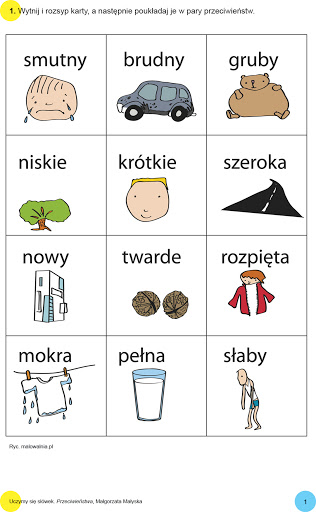 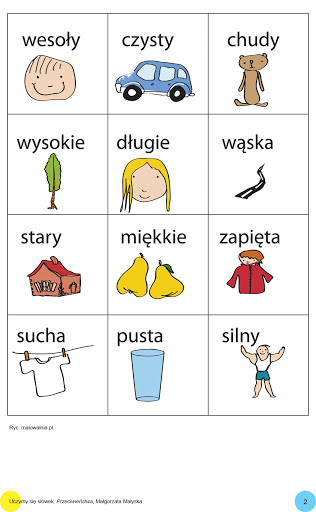 